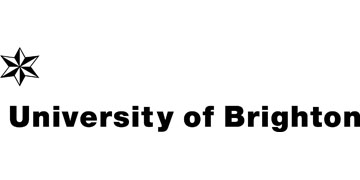 Educator Guide and Checklist to PlacementPre-Placement- Before the Practice Learning Begins  Task                                                                                    Date CompletedGuide for Week One of Practice LearningTask                                                                                         Date CompletedHalf-way​ Tasks: 				Date Completed: Review: End of Placement​Induction Handbook for Students on Practice Education Placements (Template format that can be amended by Practice Educators) ​(Name of Service) ​Introduction and Welcome ​ Welcome to the service ​The Service ​Brief overview and history of the service ​Nature of service (physical/acute/paeds/ID etc.) ​Who it serves ​Structure of service ​ Mission statement and values ​ How to get here​ The Professional Department  Mission Statement and values of department  How many staff members and who are they e.g Staff grades, seniors, support staff and any adjunct therapies in the department.​ Clinical areas covered ​ Core areas of expertise/brief introduction of role e.g school visits, discharge planning etc. Useful telephone numbers for department​Helping the student to Prepare for placement ​Site Visit: to meet and greet the student if possible, this may help the student to reduce anxiety.  ​Pre-placement reading​Information to be submitted to tutor prior to placement e.g  hand hygiene certificate, placement passport ​Expectations of a professional student ​Uniform Policy ​Absence protocol ​Service policies and procedure: (examples- include relevant to your service) ​During placement: ​Role of Practice Tutor/Practice Educator ​Access to phones/computers/email  ​Access to resources ​Use of Diary ​Documentation/record keeping ​Checklist​Complete all relevant practice learning offer documentation, as per University of Brighton Guidelines. ​Read the Practice Education Handbook & review placement documentation materials that should have been emailed to you. ​Prepare a student orientation file. ​Update student induction folder (if necessary). ​Familiarize self with the assessment form & other relevant student related resources. ​Plan student caseload & objectives. ​Consider quality influencers on placement (culture, environment, relationship, opportunity). ​Orient the student to the setting. ​Negotiate & agree a learning contract with the student on placement.Establish regular (weekly) supervision.Complete Induction Checklist​Support the student to engage in induction processes​ and to identify learning opportunities they feel will facilitate their developmentComplete the halfway assessment/report. ​Contact the Placement Tutor if there are concerns regarding student’s performance/competence. ​Review & amend if necessary the learning contract/personal development plan.​Provide regular formal & informal feedback (this should be provided on an on-going basis). ​Continue weekly supervision. ​Complete final assessment/report. ​Meet with student to discuss assessment/report. ​If keeping a copy of the assessment form, obtain consent from student. ​